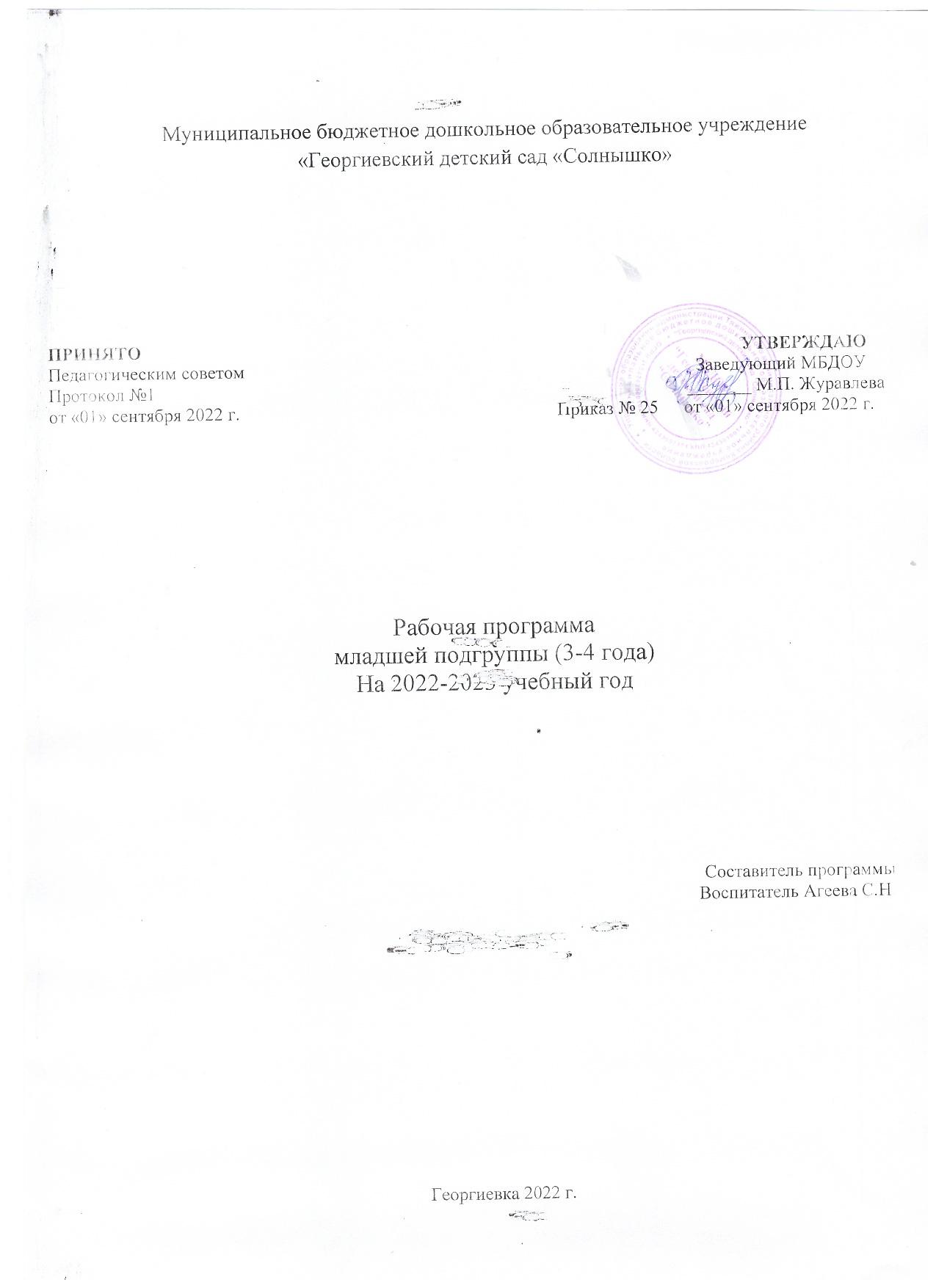 СодержаниеI. Целевой разделПояснительная записка									31.1. Цели и задачи Программы								41.2. Возрастные особенности детей 3-4 лет						51.3. Планируемые результаты освоения программы					6II. Содержательный разделОсобенности образовательного процесса							92.1. Образовательная область «Социально-коммуникативное развитие»		142.2. Образовательная область «Познавательное развитие»				192.3. Образовательная область «Речевое развитие»					212.4. Образовательная область «Художественно-эстетическое развитие»		262.5. Образовательная область «Физическое развитие»					282.6. Взаимодействие детского сада с семьей						29III. Организационный раздел3.1. Планирование образовательной деятельности					313.2. Организация режима пребывания детей в образовательном учреждении		323.3. Формы организации детских видов деятельности в ДОУ				343.4. Условия реализации Программы							363.5. Мониторинг усвоения программы воспитанниками				37IV. Список методической литературы							38I. Целевой раздел.Пояснительная записка Настоящая рабочая программа младшей группы «Капельки» разработана воспитателем МБДОУ «Георгиевский детский сад «Солнышко»Программа спроектирована с учётом ФГОС дошкольного образования, особенностей образовательного учреждения, образовательных потребностей и запросов воспитанников. Кроме того учтены концептуальные положения используемой в МБДОУ Основной общеобразовательной программы дошкольного образования «От рождения до школы» под редакцией Н. Е. Вераксы, Т. С. Комаровой, Э. М. Дорофеевой в соответствии с ФГОС.Рабочая программа младшей группы муниципального бюджетного дошкольного образовательного учреждения «Георгиевский детский сад «Солнышко» в соответствии с ФГОС является нормативно-управленческим документом, обосновывающим выбор цели, содержания, применяемых методик и технологий, форм организации воспитательно-образовательного процесса в МБДОУ. Она представляет собой модель процесса воспитания и обучения детей, охватывающую все основные моменты их жизнедеятельности с учетом приоритетности видов детской деятельности в определенном возрастном периоде, обеспечивает разностороннее гармоничное развитие детей с учётом их возрастных и индивидуальных особенностей.Настоящая образовательная программа разработана для Муниципального бюджетного дошкольного образовательного учреждения «Георгиевский детский сад «Солнышко».Общеобразовательная программа ДОУ обеспечивает разностороннее развитие детей в возрасте от 2 до 7 лет с учетом их возрастных и индивидуальных особенностей по основным направлениям – физическому, социально-личностному, познавательно-речевому и художественно-эстетическому.Используются парциальные программы: И.А. Лыковой «Цветные ладошки», Л.Д. Глазырина "Физическая культура дошкольникам».Реализуемая программа строится на принципе личностно-развивающего и гуманистического характера взаимодействия взрослого с детьми.Рабочая программа разработана в соответствии с:1. Международным законодательством:Конвенция о правах ребенка. Принята резолюцией 44/25 Генеральной Ассамблеи от 20.11.1989 года – ООН 1990.2. Федеральными законами:Конституцией РФ;Федеральным законом от 24.07.1998 г. №124-ФЗ «Об основных гарантиях прав ребенка в Российской Федерации»Федеральный закон от 29.12.2012. №273-ФЗ (ред. от 31.12.2014, с изм. от 02.05.2015) «Об образовании в Российской Федерации».3. Приказами, распоряжениями, постановлениями, письмами и другими документами федерального уровня:Приказом министерства образования и науки Российской Федерации от 17.10.2013 г. №1155 г. Москва «Об утверждении федерального государственного образовательного стандарта дошкольного образования» (зарегистрирован Минюстом России 14.11.2013, регистрационный № 30384)Письмо Минобрнауки России «Комментарии к ФГОС ДО» от 28.02.2014 №08-249.Приказом Министерства образования и науки Российской Федерации от 30.08.2013 №1014 г. Москва «Об утверждении Порядка организации и осуществления образовательной деятельности по основным общеобразовательным программам – образовательным программам дошкольного образования».Письмо Минобрнауки России от 17.11.2011 г. №03-248 «О разработке основной общеобразовательной программы дошкольного образования»Распоряжение Правительства Российской Федерации от 04.09.2014 №1726-р о Концепции дополнительного образования детейРаспоряжение Правительства Российской Федерации от 29.05.2015 № 996-р г. Москва «Стратегия развития воспитания в Российской Федерации на период до 2025г.»Постановления Главного санитарного врача Российской Федерации от 28.09.2020 №28 «Об утверждении СП 2.4.3648-20 «Санитарно-эпидемиологического требования к организациям воспитания и обучения, отдыха и оздоровления детей и молодежи»Письмо Минобрнауки России от 31.07.2014 № 08-1002 «О направлении методических рекомендаций» (Методическими рекомендациями по реализации полномочий органов государственной власти субъектов Российской Федерации по финансовому обеспечению оказания государственных и муниципальных услуг в сфере дошкольного образования)Методические рекомендации по реализации полномочий органов государственной власти субъектов Российской Федерации по финансовому обеспечению оказания государственных и муниципальных услуг в сфере дошкольного образования. Письмо Министерства образования и науки РФ от 1.10.2013 г. № 08-14084. Региональными документами:5. Основными нормативно-правовыми документами МБДОУ «Георгиевский детский сад «Солнышко»Устав МБДОУ «Георгиевский детский сад «Солнышко».Основная образовательная программа МБДОУ «Георгиевский детский сад «Солнышко» разработана на основе основной общеобразовательной программы дошкольного образования «От рождения до школы» под редакцией Н.Е. Вераксы, Т.С.Комаровой, Э. М. Дорофеевой.Положение о Рабочей программе МБДОУ «Георгиевский детский сад «Солнышко»1.1. Цели и задачи программы.Цели программы – воспитание гармонично развитой и социально ответственной личности на основе духовно-нравственных ценностей народов Российской Федерации, исторических и национально-культурных традиций; создание благоприятных условий для полноценного проживания ребенком дошкольного детства; формирование основ базовой культуры личности, всестороннее развитие психических и физических качеств в соответствии с возрастными и индивидуальными особенностями; подготовка к жизни в современном обществе, обучению в школе; обеспечение безопасности жизнедеятельности дошкольника в тесном сотрудничестве с семьями воспитанников.Достижение целей обеспечивает решение следующих задач:сохранение и укрепление физического и психического здоровья, обеспечение эмоционального благополучия каждого ребенка;формирование осознанного отношения к своему здоровью, основ безопасной жизнедеятельности;обеспечение физического, личностного и интеллектуального развития, формирование базисных основ личности;вариативность использования образовательного материала, позволяющая развивать индивидуальные способности каждого ребенка;создание развивающей предметно-пространственной среды и условий для обогащенной разнообразной деятельности детей;максимальное использование разнообразных видов детской деятельности, их интеграция в целях повышения эффективности воспитательно-образовательного процесса;создание в группах атмосферы гуманного и доброжелательного отношения ко всем воспитанникам, уважительное отношение к результатам детской деятельности;обеспечение единства подходов к воспитанию детей в условиях дошкольного образовательного учреждения и семьи.1.2. Возрастные особенности детей 3-4 лет.В возрасте 3-4 лет ребенок постепенно выходит за пределы семейного круга. Его общение становится внеситуативным. Взрослый становится для ребенка не только членом семьи, но носителем определенной общественной функции. Желание ребенка выполнять такую же функцию приводит к противоречию с его реальными возможностями. Это противоречие разрешается через развитие игры, которая становится ведущим видом деятельности в дошкольном возрасте.Главной особенностью игры является ее условность: выполнение одних действий с одними предметами предполагает их отнесенность к другим действиям предметами. Основным содержанием игры младших дошкольников являются действия с игрушками и предметами-заместителями. Продолжительность игры небольшая. Младшие дошкольники ограничиваются игрой с одной-двумя ролями и простыми, неразвернутыми сюжетами. Игры с правилами в этом возрасте только начинают формироваться.Изобразительная деятельность ребенка зависит от его представлений о предмете. В этом возрасте они только начинают формироваться. Графические образы бедны. У одних детей в изображениях отсутствуют детали, у других рисунки могут быть более детализированы. Дети уже могут использовать цвет.Большое значение в развитии мелкой моторики имеет лепка. Младшие дошкольники способны под руководством взрослого вылепить простые предметы.Известно, что аппликация оказывает положительное влияние на развитие восприятия. В этом возрасте детям доступны простейшие виды аппликации.Конструктивная деятельность в младшем дошкольном возрасте ограничена возведением несложных построек по образцу и по замыслу.В младшем дошкольном возрасте развивается перцептивная деятельность. От использования предэталонов — индивидуальных единиц восприятия дети переходят к сенсорным эталонам — культурно-выработанным средствам восприятия. К концу младшего дошкольного возраста дети могут воспринимать до 5 и более форм предметов и до 7 и более цветов, способны дифференцировать предметы по величине, ориентироваться в пространстве группы детского сада, а при определенной организации образовательного процесса - и в помещении всего дошкольного учреждения.Развиваются память и внимание. По просьбе взрослого дети могут запомнить 3-4 слова и 5-6 названий предметов. К концу младшего дошкольного возраста они способны запомнить значительные отрывки из любимых произведений.Продолжает развиваться наглядно-действенное мышление. При этом преобразования ситуаций в ряде случаев осуществляются на основе целенаправленных проб с учетом желаемого результата. Дошкольники способны установить некоторые скрытые связи и отношения между предметами.В младшем дошкольном возрасте начинает развиваться воображение, которое особенно наглядно проявляется в игре, когда одни объекты выступают в качестве заместителей других.Взаимоотношения детей обусловлены нормами и правилами. В результате целенаправленного воздействия они могут усвоить относительно большое количество норм, которые выступают основанием для оценки собственных действий и действий других детей.Взаимоотношения детей ярко проявляются в игровой деятельности. Они скорее играют рядом, чем активно вступают во взаимодействие. Однако уже в этом возрасте могут наблюдаться устойчивые избирательные взаимоотношения. Конфликты между детьми возникают преимущественно по поводу игрушек. Положение ребенка в группе сверстников во многом определяется мнением воспитателя.В младшем дошкольном возрасте можно наблюдать соподчинение мотивов поведения в относительно простых ситуациях. Сознательное управление поведением только начинает складываться; во многом поведение ребенка еще ситуативно. Вместе с тем можно наблюдать и случаи ограничения собственных побуждений самим ребенком, сопровождаемые словесными указаниями. Начинает развиваться самооценка, при этом в  значительной мере ориентируются на оценку воспитателя. Продолжает развиваться их половая идентификация, что проявляется в характере выбираемых игрушек и сюжетов.1.3. Планируемые результаты освоения программы.Результаты освоения Программы формулируются в соответствии с Федеральными государственными образовательными стандартами через раскрытие динамики формирования целевых ориентиров воспитанников в каждый возрастной период по всем направлениям развития детей. Целевые ориентиры освоения программы:Ребенок может спокойно, не мешая другому ребенку, играть рядом, объединяться в игре с общей игрушкой, участвовать в несложной совместной практической деятельности.Проявляет стремление к положительным поступкам, но взаимоотношения зависят от ситуации и пока еще требуют постоянного внимания воспитателя.Активно участвует в разнообразных видах деятельности: в играх, двигательных упражнениях, в действиях по обследованию свойств и качеств предметов и их использованию, в рисовании, лепке, речевом общении, в творчестве.Принимает цель, в играх, в предметной и художественной деятельности по показу и побуждению взрослых ребенок доводит начатую работу до определенного результата.Охотно включается в совместную деятельность со взрослым, подражает его действиям, отвечает на вопросы взрослого и комментирует его действия в процессе совместной игры, выполнения режимных моментов. Проявляет интерес к сверстникам, к взаимодействию в игре, в повседневном общении и бытовой деятельности.Владеет игровыми действиями с игрушками и предметами- заместителями, разворачивает игровой сюжет из нескольких эпизодов, приобрел первичные умения ролевого поведения. Способен предложить собственный замысел и воплотить его в игре, рисунке, постройке.Значительно увеличился запас слов, совершенствуется грамматический строй речи, ребенок пользуется не только простыми, но и сложными предложениями.Владеет элементарной культурой поведения во время еды за столом, навыками самообслуживания: умывания, одевания. Правильно пользуется предметами личной гигиены (полотенцем, носовым платком, расческой).Проявляет стремление к наблюдению, сравнению, обследованию свойств и качеств предметов, использованию сенсорных эталонов (круг, квадрат, треугольник), к простейшему экспериментированию с предметами и материалами. В совместной с педагогом познавательной деятельности переживает чувство удивления, радости познания мира.Знает свои имя, фамилию, пол, возраст. Осознает свои отдельные умения и действия, которые самостоятельно освоены («Я умею строить дом»), узнает дом, квартиру, в которой живет, детский сад, группу, своих воспитателей, няню. Знает членов своей семьи и ближайших родственников.Освоил некоторые нормы и правила поведения, связанные с определенными разрешениями и запретами («можно», «нужно», «нельзя»), может увидеть несоответствие поведения другого ребенка нормам и правилам поведения. Испытывает удовлетворение от одобрения правильных действий взрослыми. Внимательно вслушивается в речь и указания взрослого, принимает образец. Следуя вопросам взрослого, рассматривает предметы, игрушки, иллюстрации, слушает комментарии. Планируемые промежуточные результаты освоения программы.К четырехлетнему возрасту при успешном освоении Программы достигается следующий уровень развития ребенка по всем образовательным областям:Образовательная область «Социально-коммуникативное развитие».Объединяется со сверстниками для игры в группу из 2-3 человек на основе личных симпатий; взаимодействует и ладить со сверстниками в непродолжительной совместной игре, соблюдает элементарные правила в совместных играх.Принимает на себя роль, подбирает атрибуты для той или иной роли; дополняет игровую обстановку недостающими предметами, игрушками.Объединяет несколько игровых действий в единую сюжетную линию; отражает в игре действия с предметами и взаимоотношения людей.  Одевается и раздевается в определенной последовательности.Самостоятельно ест, пользуется ложкой, вилкой, салфеткой.Самостоятельно умывается, чистит зубы.Замечает непорядок в одежде и устраняет его при небольшой помощи взрослых.Помогает накрыть стол к обеду.Выполняет элементарные поручения (убрать игрушки, разложить материалы к занятиям).Освоил (в соответствии с программой) элементарные правила безопасного поведения в помещении, на улице, в природе, в играх со сверстниками и понимает необходимость их соблюдения.В случае проблемной ситуации обращается к знакомому взрослому. Образовательная область «Познавательное развитие».Группирует предметы по цвету, размеру, форме (отбирает все красные, все большие, все круглые предметы и т.д.). Составляет при помощи взрослого группы из однородных предметов и выделяет один предмет из группы.Находит в окружающей обстановке один и много одинаковых предметов.Определяет количественное соотношение двух групп предметов; понимает конкретный смысл слов: «больше», «меньше», «столько же».Различает круг, квадрат, треугольник, предметы, имеющие углы и круглую форму.Понимает смысл обозначений: вверху — внизу, впереди — сзади,слева — справа, на, над — под, верхняя — нижняя (полоска).Понимает смысл слов: «утро», «вечер», «день», «ночь».Называет и правильно использует детали строительного материала.Разнообразно располагает кирпичики, пластины (вертикально, горизонтально).Изменяет постройки, надстраивая или заменяя одни детали другими.Сооружает постройки по собственному замыслу.Сооружает постройки и собирает объекты из деталей конструктора по простейшей схеме.Называет знакомые предметы, объяснять их назначение. Выделяет и называет характерные признаки (цвет, форма, материал).Группирует и классифицирует знакомые предметы, называет их обобщающим словом (игрушки, одежда, овощи, фрукты и т. п.).Выделяет наиболее характерные сезонные изменения в природе, определяет и называет состояние погоды.Узнает и называет некоторые растения; различает и называет основные части растений.Имеет представление о простейшей классификации растительного мира (деревья, цветы, овощи, фрукты, ягоды).Имеет представление о домашних животных, узнает и называет некоторых представителей животного мира и их детенышей.Имеет представление о простейшей классификации животного мира (звери, птицы, рыбы, насекомые).Понимает простейшие взаимосвязи в природе.Имеет представления о некоторых профессиях (воспитатель, врач, продавец, повар, шофер, строитель).Знает название родного города (поселка), название своей страны.Образовательная область «Речевое развитие» .Понимает и использует обобщающие слова (одежда, обувь, посуда, мебель, овощи, фрукты, птицы, домашние животные и т.п.).Понимает и использует слова, обозначающие части суток (утро, день, вечер, ночь), местоположение (за, перед, высоко, далеко и пр.), характеристики предметов (цвет, форма, размер), некоторые качества (гладкий, пушистый, теплый, сладкий и пр.).Согласовывает прилагательные с существительными в роде, числе, падеже.Отвечает на разнообразные вопросы взрослого, касающиеся ближайшего окружения.Использует все части речи, простые нераспространенные предложения, предложения с однородными членами.Пересказывает содержание произведения с опорой на рисунки в книге и на вопросы воспитателя.Узнает (называет в произвольном изложении) произведение, прослушав отрывок из него.Читает наизусть небольшое стихотворение (при помощи взрослого).Рассматривает сюжетные картинки, иллюстрации в книгах.Слушает короткие сказки, рассказы, стихи без наглядного сопровождения. Образовательная область «Художественно-эстетическое развитие». Проявляет эмоциональную отзывчивость на доступные возрасту музыкальные произведения, на произведения изобразительного искусства, на красоту окружающих предметов (игрушки), объектов природы (растения, животные).Пытается отражать полученные впечатления в речи и продуктивных видах деятельности.Изображает отдельные предметы, а также простые по композиции и незамысловатые по содержанию сюжеты.Подбирает цвета, соответствующие изображаемым предметам.Правильно пользуется карандашами, фломастерами, кистью и красками.Рисует самостоятельно, по собственной инициативе, по собственному замыслу. Отделяет от большого куска глины небольшие комочки, раскатывает их прямыми и круговыми движениями ладоней.Лепит различные предметы, состоящие из 1-3 частей, используя разнообразные приемы лепки.Создает изображения предметов из готовых фигур (по замыслу и по образцу).Украшает узорами заготовки разной формы.Подбирает цвета, соответствующие изображаемым предметам или собственному замыслу.Аккуратно использует материалы. Слушает музыкальное произведение до конца.Узнает знакомые песни.Различает веселые и грустные мелодии.Различает звуки по высоте (в пределах октавы).Замечает изменения в звучании (тихо — громко).Поет, не отставая и не опережая друг друга.Выполняет танцевальные движения: кружится в парах, притопывает попеременно ногами, двигается под музыку с предметами (флажки, листочки, платочки и т.п.)Различает и называет детские музыкальные инструменты (металлофон, барабан и др.).Участвует в совместных постановках, праздниках, театрализованных играх.Разыгрывает небольшие отрывки из знакомых сказок, имитирует движения, мимику, интонацию изображаемых героев.Следит за развитием театрализованного действия и эмоционально на него отзывается (кукольный, драматический театры).Образовательная область «Физическое развитие». Понимает необходимость соблюдения правил гигиены (регулярно мыть руки, чистить зубы).Умеет самостоятельно выполнять доступные возрасту гигиенические процедуры.Действует совместно в подвижных играх и физических упражнениях, согласовывает движения.Ходит прямо, не шаркая ногами, сохраняя заданное направление.Бегает, сохраняя равновесие, изменяя направление, темп бега в соответствии с указаниями воспитателя.Сохраняет равновесие при ходьбе и беге по ограниченной плоскости, при перешагивании через предметы.Ползает на четвереньках, лазает по лесенке-стремянке, гимнастической стенке произвольным способом.Энергично отталкивается в прыжках на двух ногах, прыгает в длину с места на 40 см и более.Катает мяч в заданном направлении с расстояния 1,5 м, бросает мяч двумя руками от груди, из-за головы; ударяет мячом об пол, бросает его вверх 2-3 раза подряд и ловит; метает предметы правой и левой рукой на расстояние 3 м и более.Пользуется физкультурным оборудованием в свободное время.II. Содержательный раздел.Содержание воспитательно-образовательного процесса в МДОУ Георгиевский дет.сад  выстроено в соответствии с инновационной программой дошкольного образования «От рождения до школы» под ред. Н. Е. Вераксы, Т. С. Комаровой, Э. М. Дорофеевой, 2020.Особенности образовательного процесса.При организации образовательного процесса  учитывается   принцип интеграции  образовательных областей (социально-коммуникативное развитие, познавательное развитие, речевое развитие, художественно-эстетическое развитие, физическое развитие)  в соответствии с возрастными возможностями и особенностями воспитанников. В  основу организации образовательного процесса определен комплексно-тематический принцип с ведущей  игровой деятельностью, а  решение программных задач  осуществляется в разных формах совместной деятельности взрослых и детей, а также в самостоятельной деятельности детей.Комплексно-тематическое планирование2.1. Образовательная область «Социально-коммуникативное развитие»Содержание образовательной работы по социально-коммуникативному развитию предполагает:формирование первичных ценностных представлений (образ Я, нравственное воспитание, патриотическое воспитание), развитие коммуникативных способностей (развитие общения, готовности к сотрудничеству; формирование детско-взрослого сообщества),развитие регуляторных способностей (освоение общепринятых правил и норм; развитие целенаправленности, саморегуляции, самостоятельности),формирование социальных представлений, умений и навыков (развитие игровой деятельности, навыков самообслуживания, приобщение к труду, формирование основ безопасности).2.2 Образовательная область «Познавательное развитие»Содержание образовательной работы по познавательному развитию предполагает: развитие когнитивных способностей (сенсорное развитие; развитие познавательных действий; дидактические игры)формирование элементарных математических представлений (количество и счет; величина; форма; ориентировка в пространстве; ориентировка во времени)конструктивно-модельная деятельность ознакомление с окружающим миром (предметное окружение; природное окружение; социальное окружение)2.3 Образовательная область «Речевое развитие»Содержание образовательной работы по речевому развитию предполагает:развитие речи (развивающая речевая среда, формирование словаря, звуковая культура речи, грамматический строй речи, связная речь)приобщение к художественной литературе.Развитие речиПриобщение к художественной литературе2.4 Образовательная область «Художественно-эстетическое развитие»Содержание образовательной работы по художественно-эстетическому развитию включает в себя:приобщение к искусству,изобразительная деятельность (рисование, лепка, аппликация, народное декоративно-прикладное искусство)музыкальная деятельность (слушание, пение, песенное творчество, музыкально-ритмические движения, развитие музыкально-игрового творчества, игра на детских музыкальных инструментах)театрализованные игры2.5. Образовательная область «Физическое развитие».Содержание образовательной работы по художественно-эстетическому развитию включает в себя:формирование начальных представлений о здоровом образе жизни (становление ценностей ЗОЖ, воспитание культурно-гигиенических навыков)физическую культуру (физкультурные занятия и упражнения, спортивные и подвижные игры)2.6. Взаимодействие детского сада с семьейВедущие цели взаимодействия детского сада с семьей – создание в детском саду необходимых условий для развития ответственных и взаимозависимых отношений с семьями воспитанников, обеспечивающих целостное развитие личности дошкольника, повышение компетентности родителей в области воспитания.Формы работы с родителями:-  родительские собрания;- педагогические беседы, консультации   для родителей (индивидуальные и групповые);- дни открытых дверей;- оформление информационных стендов;- организация выставок детского творчества, фотовыставки в группе;- составление банка данных о семьях воспитанников;- создание и поддержка традиций проведения совместно с родителями праздников, мероприятий и досугов;- оформление памяток.План работы с родителями.Цель: Сплочение родителей и педагогов ДОУ и создание единых установок на формирование у дошкольников ценностных ориентиров.III. Организационный раздел.3.1. Планирование образовательной деятельности.Для детей четвертого года жизни непосредственно образовательная деятельность составляет не более 11 занятий в неделю продолжительностью не более 15 минут. Для профилактики утомления детей занятия сочетаются с физкультурными, музыкальными занятиями.Перерывы между периодами непосредственно образовательной деятельности – не менее 10 минут. В середине времени, отведенного на непрерывную образовательную деятельность, проводится физминутка, которая позволяет отдохнуть, снять мышечное и умственное напряжение. Занятия с детьми, в зависимости от программного содержания, проводятся фронтально, подгруппами, индивидуально. Расписание образовательной деятельности 3.2. Организация режима пребывания детей в образовательном учреждении.Режим дня составлен с расчетом на 12-часовое пребывание ребенка в детском саду. Образовательный процесс реализуется в режиме пятидневной недели. Длительность пребывания детей в средней группе: с 7.00 до 19.00.В детском саду разработан гибкий режим дня, учитывающий возрастные психофизические возможности детей, их интересы, потребности и индивидуальные особенности ребенка (длительность сна, вкусовые предпочтения, характер и т.д.), обеспечивающий взаимосвязь планируемых занятий с повседневной жизнью детей в детском саду. Кроме того, учитываются климатические условия (в течение года режим дня меняется дважды). В отличие от зимнего в летний оздоровительный период увеличивается время пребывания детей на прогулке. Прогулка организуется 2 раза в день: в первую половину дня – до обеда и во вторую половину – после дневного сна или перед уходом детей домой. Во время прогулки с детьми проводятся игры и физические упражнения. Подвижные игры проводят в конце прогулки перед возращением детей в помещение ДОУ. Дневному сну отводится 2 - 2 часа 10 минут. Самостоятельная деятельность детей (игры, личная гигиена и др.) занимает в режиме дня не менее 4 часов.Оценка эффективности образовательной деятельности осуществляется с помощью мониторинга достижения детьми планируемых результатов освоения Программы. В процессе мониторинга исследуются физические, интеллектуальные и личностные качества ребенка путем наблюдений за ребенком, бесед, дидактических игр и др.Режим дня в младшей группе (холодный период года)Режим дня составлен с расчетом 12- часового пребывания детей в детском саду. Режим дня детей младшей группы (тёплый период года)3.3. Формы организации детских видов деятельности в ДОУ.Каждый день воспитанников начинается с утреннего круга, когда дети собираются все вместе для того, чтобы порадоваться предстоящему дню, поделиться впечатлениями, узнать новости, обсудить совместные планы, проблемы, договориться о правилах и т.д. Утренний круг проводится в форме развивающего диалога.На утреннем круге зарождается и обсуждается новое образовательное событие. Заканчивается день вечерним кругом, который проходит в форме рефлексии. Во время него дети с воспитателем обсуждают наиболее важные моменты прошедшего дня.3.4. Условия реализации Программы.Предметно-пространственная среда является важным фактором воспитания и развития ребенка.Пространство в группе безопасное, здоровьесберегающее, эстетически привлекательное и развивающееся. Мебель соответствует росту и возрасту детей, игрушки — обеспечивают максимальный для данного возраста развивающий эффект. Развивающая предметно-пространственная среда насыщенная, пригодная для совместной деятельности взрослого и ребенка, самостоятельной деятельности детей, отвечающая потребностям детского возраста. В основе замысла детской игры лежит предмет, поэтому необходимо каждый раз обновлять игровую среду (постройки, игрушки, материалы и др.), чтобы пробудить у малышей любопытство, познавательный интерес, желание ставить и решать игровую задачу.В групповых комнатах созданы условия для самостоятельной двигательной активности детей: предусмотрена площадь, свободная от мебели и игрушек. Все предметы доступны детям. Подобная организация пространства позволяет дошкольникам выбирать интересные для себя занятия, чередовать их в течение дня.Оснащение уголков меняется в соответствии с тематическим планированием образовательного процесса. В качестве центров развития выступают:центр строительствацентр для сюжетно-ролевых игруголок для театрализованных (драматических) игрцентр музыкицентр изобразительного искусствацентр мелкой моторикицентр конструирования из деталей (среднего и мелкого размера)уголок настольных игрцентр математикицентр науки и естествознанияцентр грамотности и письмакнижный уголокуголок уединенияспортивный уголокРазвивающая предметно-пространственная среда выступает как динамичное пространство, подвижное и легко изменяемое. Вместе с тем, определенная устойчивость и постоянство среды — это необходимое условие ее стабильности, привычности, особенно если это касается мест общего пользования (библиотечка, шкафчик с игрушками, ящик с полифункциональным материалом и т. п.). Материально – техническое обеспечение основной общеобразовательной программы основывается на методических разработках к программе «От рождения до школы» авторов Н.Е. Вераксы, Т.С. Комаровой, Э.М. Дорофеевой. Техническое обеспечение, средства обучения и воспитания, игровой, дидактический материал - на достаточном уровне.3.5. Мониторинг усвоения программы воспитанниками.Оценка становления основных (ключевых) характеристик развития личности ребенка осуществляется педагогом в рамках педагогической диагностики (оценки индивидуального развития детей дошкольного возраста, связанной с оценкой эффективности педагогических действий и лежащей в основе их дальнейшего планирования).Целью мониторинга освоения образовательной программы является изучение качественных показателей достижений детей, складывающихся в целесообразно организованных образовательных условиях.Задачи:1. Изучить продвижение ребенка в освоении универсальных видов деятельности.2. Составить объективное и информативное представление об индивидуальной траектории развития каждого воспитанника.3. Собрать фактические данные для обеспечения мониторинговой процедуры, которые отражают освоение ребенком образовательных областей и выражаются в параметрах его развития.Педагогическая диагностика (мониторинг) направлена на выявление освоения ребенком видов деятельности с точки зрения таких показателей, как знания и представления, умения и навыки.Таким образом, в диагностических картах по предлагаемым показателям оцениваются достижения ребенка в качественном выражении, что реализует принципы мониторинга, определенные авторами программы «От рождения до школы».IV. Список методической литературы1. От рождения до школы. Инновационная программа дошкольного образования / Под ред. Н. Е. Вераксы, Т. С. Комаровой, Э. М. Дорофеевой.- 6-е изд., доп.  – М.: МОЗАИКА-СИНТЕЗ, 2020.2. Гербова В.В. Развитие речи в детском саду. Конспекты занятий с детьми 3-4 лет. – 2-е изд., испр. и доп. - М.: МОЗАИКА-СИНТЕЗ, 2020.3. Помораева И.А., Позина В.А. Формирование элементарных математических представлений: Конспекты занятий: 3-4 года. – 2-е изд., испр. и доп. - М.: МОЗАИКА-СИНТЕЗ, 2020.4. Комарова Т.С. Изобразительная деятельность в детском саду. Конспекты занятий с детьми 3-4 лет. – 2-е изд., испр. и доп. - М.: МОЗАИКА-СИНТЕЗ, 2020.5. Колдина Д.Н. Рисование в детском саду. Конспекты занятий с детьми 3-4 лет. – 2-е изд., испр. и доп. - М.: МОЗАИКА-СИНТЕЗ, 2021.6. Колдина Д.Н. Лепка в детском саду: Конспекты занятий с детьми 3-4 лет. – 2-е изд., испр. и доп. - М.: МОЗАИКА-СИНТЕЗ, 2020.7. Колдина Д.Н. Аппликация в детском саду. Конспекты занятий с детьми 3-4 лет. – 2-е изд., испр. и доп. – М.: МОЗАИКА-СИНТЕЗ, 2021.8. Дыбина О.В. Ознакомление с предметным и социальным окружением: Конспекты занятий с детьми 3-4 лет. – М.: МОЗАИКА-СИНТЕЗ, 2020.9. Николаева С.Н. Экологическое воспитание в младшей группе детского сада. – 2-е изд., испр. и доп. – М.: МОЗАИКА-СИНТЕЗ, 2022.10. Литвинова О.Э. Конструирование с детьми раннего дошкольного возраста. Конспекты совместной деятельности с детьми 3-4 лет: учеб.-метод. Пособие. – СПб.: ИЗДАТЕЛЬСТВО «ДЕТСТВО-ПРЕСС», 2019.11. Пензулаева Л.И. Физическая культура в детском саду: Конспекты занятий для работы с детьми 3-4 лет. – М.: МОЗАИКА-СИНТЕЗ, 2020.12. Пензулаева Л.И. Оздоровительная гимнастика. Комплексы упражнений для детей 3-4 лет.  – М.: МОЗАИКА-СИНТЕЗ, 2020.13. Федорова С.Ю. Гимнастика после сна с детьми 3-5 лет. – М.: МОЗАИКА-СИНТЕЗ, 202214. Абрамова Л.В., Слепцова И.Ф. Социально-коммуникативное развитие дошкольников. Младшая группа. 3-4 года. – 2-е изд., испр. и доп. - М.: МОЗАИКА-СИНТЕЗ, 2020.15. Степаненкова Э.Я.  Сборник подвижных игр. Для занятий с детьми 2-7 лет. – М.: МОЗАИКА-СИНТЕЗ, 2020.16. Борисова М.М. Малоподвижные игры и игровые упражнения: Методическое пособие для занятий с детьми 3-7 лет. – 3-е изд., испр. и доп. – М.: МОЗАИКА-СИНТЕЗ, 2020.17. Образовательная деятельность на прогулках. Картотека прогулок на каждый день по программе «От рождения до школы» под редакцией Н.Е.Вераксы, Т.С.Комаровой, М.А.Васильевой. Младшая группа (от 3 до 4 лет) /авт.-сост. М.П.Костюченко. – Волгоград: Учитель.
18. Рабочая программа воспитания к основной образовательной программе ДОО / Под ред. Н. Е. Вераксы, Э. М. Дорофеевой, И. И. Комаровой. — М.: МОЗАИКА-СИНТЕЗ, 2021Месяц Период Тема Содержание работы Сентябрь01.09-02.09Мой любимый детский садСодействовать формированию положительных эмоций по отношению к детскому саду, воспитателю, детям.Знакомить с детским садом, как ближайшим социальным окружением ребенка (воспитатель, помощник воспитателя, музыкальный руководитель, врач, дворник).Знакомить с правилами поведения в детском саду и на прогулке.Сентябрь05.09-09.09Мои игрушкиФормировать культуру поведения, обогатить словарь детей, расширять представления о материалах, из которых делают игрушки, воспитывать бережное отношение к игрушкам.Сентябрь12.09-16.09Я – человекРазвивать представления о себе как о человеке: я – мальчик (девочка),  хожу в детский сад, в группе мои друзья. Формировать интерес к изучению себя, своих физических возможностей (осанка, стопа, рост, движение, здоровье).Формировать представления детей о людях (взрослых и сверстниках), об особенностях их внешнего вида, об отдельных ярко выраженных эмоциональных состояниях, о делах и добрых поступках людей, о семье и родственных отношениях.Сентябрь19.09-23.09Ты и я – друзья!Формировать доброжелательное отношение друг к другу, умение делиться с товарищем, общаться спокойно, без крика. Формировать опыт правильной оценки хороших и плохих поступков.Сентябрь26.09-30.09Что нам осень принесла? Овощи. Фрукты Уточнить представление об овощах и фруктах (различать по внешнему виду, вкусу, форме наиболее распространенные овощи и фрукты); познакомить детей с пользой овощей и фруктов; дать представление о труде людей по сбору урожая, о труде на огороде. Ввести в активный словарь существительные «Овощи», «Фрукты», «Осень», «Урожай».Октябрь03.10-07.10Осень золотая в гости к нам пришлаФормировать представление об осени, как о времени года; накапливать и обогащать     эмоциональный опыт детей;   способствовать расширению представлений об осени; побуждать называть приметы этого времени года; содействовать речевому развитию, обогащать активный словарь детей существительными, прилагательными, глаголами (листочки, листопад, красный, желтый, зеленый, летят, кружатся, падают и т.д.).Октябрь10.10-14.10Осень в лесуРасширять представления об осени (сезонные изменения в природе, одежде людей, на участке детского сада); знакомить с растениями, а так же с некоторыми особенностями поведения лесных зверей и птиц осенью; формировать представления о правилах безопасного поведения на природе. Воспитывать бережное отношение к природе, замечать красоту осенней природы.Октябрь17.10-21.10Птицы улетаютВоспитывать у детей любовь и бережное отношение к птицам; желание помогать им, подкармливать зимой; расширять знания о птицах, их   внешнем виде и повадках; развивать речь, умение звукоподражать голосам птиц.Октябрь24.10-28.10Одежда. Обувь. Головные уборыРасширять представления детей о вещах: одежде, обуви, головных уборах и их предназначении. Дать первичные представления о свойствах материалов. Развивать творческие и конструктивные способности детей. Обогащать словарь детей; развивать умение связно, последовательно выражать свои мысли, поддерживать беседу.Ноябрь31.10-03.11Город, в котором я живуЗнакомить с родным городом, его названием, основными достопримечательностями. Развивать нравственно-патриотические качества: гордость, гуманизм, желание сохранять и приумножать богатства города.Ноябрь07.11-11.11Мой дом. Мебель  Расширять представления детей о доме, предметах домашнего обихода. Создать условия для знакомства с предметами мебели, ее назначением, формировать умение различать и называть детали мебели, материалы для строительства. Формировать обещающее понятие «Мебель». Формировать внимательное и заботливое отношение к окружающим; бережное отношение к своему дому.Ноябрь14.11-18.11ПосудаЗнакомить детей с предметами домашнего обихода: посудой. Расширять представлений о предметах окружающих детей, о способе их назначения и использования.  Формировать  обобщающее  понятие  «Посуда». Формировать умение группировать (чайная, столовая, кухонная посуда)Ноябрь21.11-25.11Моя семьяФормировать у детей понятие «семья»; умение называть свое имя, фамилию, имена членов семьи. Создавать условия для развития представлений о своем внешнем облике, гендерных представлений. Формировать умения говорить о себе в первом лице. Воспитывать добрые чувства и любовь по отношению к своим близким.Ноябрь28.11-02.12Домашние животныеРасширять представления детей о домашних животных, их внешнем виде и образе жизни (об особенностях поведения, что едят, какую пользу приносят людям). Познакомить с трудом людей по уходу за домашними животными. Воспитывать заботливое отношение к животным.Декабрь05.12-09.12Дикие животныеРасширять обобщённые представления детей о диких животных и их детенышах. Устанавливать связи между особенностями внешнего вида, поведением животных и сезонными условиями. Уточнить где они живут, чем питаются, как передвигаются. Вызвать интерес у детей к изучению темы. Развивать воображение, фантазию, творческое восприятие через самостоятельную деятельность.  Развивать творческие способности. Воспитывать любовь к животным, бережное отношение к природе.Декабрь12.12-16.12ЗимаПознакомить детей с характерными признаками зимы, свойствами снега, с изменениями в жизни птиц и диких животных; учить устанавливать простейшие причинно-следственные связи.Декабрь19.12-23.12Украшаем елку Приобщать к русской праздничной культуре, закрепить знания детей о государственном празднике «Новый год». Расширять и активизировать словарный запас детей. Развивать внимание, речь, мелкую и общую моторику, восприятие, творческие способности, самостоятельность; Активизировать словарь по теме «Новогодний праздник». Воспитывать дружеские отношения друг к другу.Декабрь26.12-30.12Новый год настаетПриобщать к русской праздничной культуре, закрепить знания детей о государственном празднике «Новый год». Расширять и активизировать словарный запас детей. Развивать внимание, речь, мелкую и общую моторику, восприятие, творческие способности, самостоятельность; Активизировать словарь по теме «Новогодний праздник». Воспитывать дружеские отношения друг к другу.Январь09.01-13.01Зимние забавыРасширять представления о зиме, сезонных изменениях в природе. Формировать представления о безопасном поведении зимой. Познакомить с зимними играми: катание на санках, игры в снежки.Январь16.01-20.01Звери и птицы зимойРасширять представления детей о жизни животных и птиц зимой.Январь23.01-27.01Я расту здоровымФормировать у детей первоначальные представления об охране жизни и здоровья, умение ориентироваться в строении собственного тела; умение и желание соблюдать правила личной гигиены тела.Февраль30.01-03.02Транспорт Формировать знания о различных видах транспорта, их назначениях. Уточнить представления, что машины движутся по проезжей части дороги, а пешеходы идут по тротуару.  Расширять представления о видах транспорта (грузовой, легковой), о его сходстве и отличиях, особенностях его передвижения. Формировать умение употреблять обобщающие слово – «транспорт»; развивать связную речь, обогащать, активизировать словарный запас.Февраль06.02-10.02Кем быть?Расширение представлений о труде взрослых, о значении их труда для общества. Пополнять словарь детей названиями профессий. Воспитывать уважение к людям труда. Развивать интерес к различным профессиям, в частности к профессиям родителей и месту их работы.Февраль13.02-17.02Кто нас защищаетОсуществлять патриотическое воспитание. Знакомить с «военными» профессиями. Воспитывать любовь к Родине. Формировать первичные гендерные представления (воспитывать в мальчиках стремление быть сильными, стать защитниками Родины)Февраль20.02-24.02Матрёшкины посиделкиФормировать представления о русской народной игрушке; вызвать у детей эмоционально-положительное отношение к игрушке; воспитывать бережное отношение к игрушке; познакомить с содержанием игр с матрешками, возможностью использования их в разных видах детской деятельности; развивать творческие и познавательные способности; речевые умения и мелкую моторику рук; обогащать словарный запас детей.Март27.02-03.03Моя мама лучше всехУглублять знания детей о роли мамы в их жизни. Развивать интерес ребенка к своим близким. Воспитывать доброе, заботливое отношение к маме.Март06.03-10.03Бабушка роднаяОрганизовать разные виды деятельности вокруг темы семьи, любви к маме и бабушке.Март13.03-17.03Народные игрушкиПознакомить детей с историей народной игрушки. Познакомить с устным народным творчеством (песни, потешки, прибаутки и др.). Использовать фольклор при организации всех видов деятельности.Март20.03-24.03В гостях у сказкиФормировать интерес детей к сказкам. Развивать внимание, воображение. Расширять представления о народных сказках, устном народном творчестве. Акцентировать внимание детей на то, что сказок очень много, и они все разные.Март27.03-31.03Комнатные растенияСпособствовать развитию представлений о комнатных растениях, формировать элементарные навыки ухода за комнатными растениями, поддерживать интерес к комнатным растениям и желание ухаживать за ними, способствовать развитию любознательности, воспитывать бережное отношение к комнатным растениям.Апрель03.04-07.04Весна - краснаКонкретизировать и углублять представления детей о первых признаках весны (состоянии погоды, неба, растительности, характерных осадках); особенности жизни диких животных, растений  и птиц в период наступления весны. Формировать исследовательский и познавательный интерес в ходе экспериментирования. Формировать представления о безопасном поведении весной. Развивать познавательную активность, мышление, воображение, коммуникативные навыки. Воспитывать бережное отношение к природе, трудолюбие, и любознательность.Апрель10.04-14.04Возвращение птицОбогащать представления детей о весне (солнце светит ярко, бывают дожди, грозы; земля и вода прогреваются солнцем, становятся тёплыми; тает снег,  сосульки; появляются почки на деревьях, кустах, вырастают и зацветают растения, дети легко одеты), о птицах весной (прилетают птицы, начинают вить гнёзда и выводить птенцов). Воспитывать бережное отношения к птицам (рассматривать, не нанося им вред, кормить только с разрешения взрослых, не пугать, не разорять гнёзда).Апрель17.04-21.04Хотим всё знатьРазвивать интерес детей к игровому экспериментированию, развивающим и познавательным играм.Апрель24.04-28.04Время весёлых игрЗакреплять навыки организованного поведения в детском саду; создавать игровые ситуации, способствующие формированию внимательного, заботливого отношения к окружающим. Приучать детей общаться спокойно, без крика.Май02.05-05.05День ПобедыОсуществлять патриотическое воспитание. Воспитывать любовь к Родине. Формировать элементарные представления о празднике, посвященному Дню Победы. Воспитывать уважение к ветеранам войны. Закреплять полученные впечатления в художественном творчестве и самостоятельной деятельности.Май08.05-12.05Труд людей веснойУточнить, расширить и закрепить знания детей о труде людей весной. Расширить представления об орудиях труда.Май15.05-19.05НасекомыеРасширять представление детей о насекомых. Учить узнавать их в натуре и на картинках, наблюдать за насекомыми на участке. Воспитывать бережное отношение (рассматривать,  не нанося им вред).Май22.05-26.05Скоро летоРасширять представления детей о лете, о сезонных изменениях (сезонные изменения в природе, на участке детского сада, одежда людей). Формировать элементарные представления о садовых и огородных растениях. Воспитывать бережное отношение к природе, умение замечать красоту летней природы.Месяц Сюжетно-ролевые игры и игровые ситуацииПриобщение к элементарным общепринятым нормам и правилам взаимоотношения со сверстниками и взрослымиФормирование гендерной, семейной, гражданской принадлежности, патриотических чувств, чувства принадлежности к мировому сообществуВоспитание ценностного отношения к собственному труду и труду других людей, его результатамРазвитие навыков самообслуживанияФормирование основ безопасностиСентябрь «Покажем кукле Кате, как мы умеем раздеваться»«Дом»«Я шофер»«Прогулка в лес»«Мама кормит дочку»«Как надо вести себя в группе»«У нас дома гости»«Как утешить куклу Нину»«Я хочу»«Подарки Петрушки»«Как сказать?»«Бедный зайка»«Как нам познакомиться»Беседы о детском саде«Всё начинается с мамы»Побуждать детей оказывать помощь взрослым, выполнять элементарные трудовые поручения.Учить самостоятельно одеваться и раздеваться в определенной последовательности (надевать и снимать одежду, расстегивать и застегивать пуговицы, складывать, вешать предметы одежды и т.п.)«Внешность человека может быть обманчива»Октябрь  «Научим куклу Катю правильно вести себя за столом»«Учим куклу правильно пользоваться столовой и чайной ложками»«Вымоем куклу»«Поможем Маше накрыть на стол»«Кукла Катя за столом»«Научим куклу Катю пользоваться салфеткой»«Чем мы можем помочь»«Я тоже хочу эту игрушку»«Плохо быть одному»«С кем нам нравиться играть»«Угостим обезьянку фруктами»«Зайка в гости приходил, всех ребят развеселил»«Я делюсь игрушками»«Я поздравляю бабушку с днем рождения»Беседа о России«Село, в котором я живу»Рассматривание альбома «Мой поселок»Воспитывать уважение к людям знакомых профессий, бережное отношение к результатам их труда.Учить правильно пользоваться столовой и чайной ложками, вилкой, салфеткой.«Предметы, требующие осторожного обращения»«Пожар»«Вызываем скорую помощь, милицию»Ноябрь «У Кати день рождения»«В гостях у куклы Маши»«Семья»«Аленка проснулась»«Зоопарк»«Пожалей Катю»«Я умею говорить спасибо»«Дружба начинается с улыбки»Беседы о семьеПрослушивание детских песен о маме, папе, бабушке, дедушкеВоспитывать уважительное, бережное отношение к результатам труда и творчества, своего и сверстников (рисункам, поделкам, постройкам и т.п.)Воспитывать навыки опрятности, умение замечать непорядок в одежде и устранять его при небольшой помощи взрослых.«Если ты разбил посуду»«Что может быть опасного на кухне?»Беседы о безопасности на дорогеДекабрь «Магазин»«Напоим кукол чаем»«Купание куклы»«Куклы на прогулке»«Семья»«Детский сад»«Как вести себя во время разговора»«Мы поссоримся и помиримся»«Просим прощения»«Найди себе пару»«Вежливые слова»«Мама моего папы»«Мой дом - и я в нем живу»Рассказы детей о младших братьях и сёстрахПобуждать к самостоятельному выполнению элементарных поручений: готовить материалы к занятиям, после игры убирать на место игрушки, строительный материал, книгиФормировать элементарные навыки самообслуживания; поддерживать стремление к самостоятельности при овладении навыками самообслуживания.«Пожароопасные предметы»Январь «Детский сад»«Магазин»«Ветеринарная больница»«Напоим Катю чаем»«Что умеет мой друг»Упр. «Качели»Начинать формировать навыки, необходимые для дежурства по столовой (раскладывать ложки, расставлять хлебницы, салфетницы и т.п.)Продолжать учить самостоятельно одеваться и раздеваться в определенной последовательности (надевать и снимать одежду, расстегивать и застегивать пуговицы, складывать, вешать предметы одежды и т.п.)«Почему нельзя сосать сосульки»Февраль «Магазин»«Автомастерская»«Едем на дачу»«Ремонт военных машин»«Доктор»«Бабушка приехала в гости»«Праздник»«Катя собирается в гости»«С кем я играю»«Мы поссоримся и помиримся»«Игрушка одна, а играть с ней хочется всем»«Секрет волшебных слов»«Папа  моей мамы»День защитника ОтечестваБеседы о семьеВоспитывать уважение к людям знакомых профессий, бережное отношение к результатам их труда.Продолжать учить правильно пользоваться столовой и чайной ложками, вилкой, салфеткой.«Правила поведения на проезжей части»«Как вести себя в общественном транспорте»Март «Парикмахерская»«Мама делает прическу к празднику»«Семья»«Доктор»«Детский сад»«Мы поссоримся и помиримся»8 мартаБеседы о маме, бабушкеЗнакомство с народными праздниками (Масленица), народным искусствомПобуждать детей оказывать помощь взрослым, выполнять элементарные трудовые поручения.Продолжать воспитывать навыки опрятности, умение замечать непорядок в одежде и устранять его при небольшой помощи взрослых.Рассказ воспитателя о подземном переходе«Опасные предметы»Апрель «Повар»«Автомастерская»«Булочная»«Семья»«Магазин»«Больница»«Мы умеем проявлять сочувствие»«Что такое доброта»«Как вести себя во время разговора»«К нам гости пришли»«Игрушка одна, а играть с ней хочется всем»«Помоги другому»«С кем я живу»Воспитывать уважительное, бережное отношение к результатам труда и творчества, своего и сверстников (рисункам, поделкам, постройкам и т.п.)Продолжать формировать элементарные навыки самообслуживания; поддерживать стремление к самостоятельности при овладении навыками самообслуживания.Май «Военный врач»«Моряки»«Вызов врача на дом»«Сделаем куклам красивые прически»«Магазин»«Детский сад»«Автобус»«К нам гости пришли»«Почему плачет Маша?»«Как вести себя во время разговора»День ПобедыФормировать навыки, необходимые для дежурства по столовой (раскладывать ложки, расставлять хлебницы, салфетницы и т.п.)Продолжать учить правильно пользоваться столовой и чайной ложками, вилкой, салфеткой.«Опасные предметы»«Открытое окно»МесяцФЭМПОзнакомление с окружающим,социальнымКонструированиеСентябрь1.Шар и куб.2.Кошечки. Игра 3.Путешествие в зоопарк4.Цветочки. Игра «Ромашки».1.Здравствуйте.2.Что нам осень подарила?3.Листопад, листопад засыпает старый сад.4.Игрушки в нашей комнате.1.Вот какие разные у нас дорожки.2.Как узкая дорожка стала широкой.3.Как дорожка превратилась в лабиринт.4.Как прямая дорожка превратилась в кривую.Октябрь1.Гусеницы и лесенка.2.Колобок.3.Андрюша и цыпленок.4.Путешествие в лес1.Хорошо у нас в детском саду.2.Где ночует солнце?3.Кошка и котенок.4.Плоды фруктовых деревьев.1.Как в лесу возле дорожки выросли грибы.2.Как на кустиках поспели ягодки.3. Как шишки превратились в птичек и рыбок.4.Как облака стали тучами и пошел дождь.5.Как короткий заборчик стал длинным.Ноябрь1.Дворец и мебель для царевны Несмеяны.2.Заплатки для ковриков.3.Путешествие в лес4.Круг и квадрат.5.Дорожка для колобка.1.Ветер-ветерок.2.Как звери к зиме готовятся.3.Классификация посуды.4.Наш семейный альбом.5.Наступила зима.1.Как на заборчике открылись ворота.2.Как заборчик превратился в загородку.3.Как низкая башня стала высокой.4.Как обычная башня стала необычной.Декабрь1.Новогодняя елочка.2.Зайчата. Ворота.3.Белочка и зайчик.4.Треугольник.1.Зима в лесу.2.Магазин одежды.3.Праздник с игрушками.4.День и ночь.1.Как башня превратилась в пирамиду.2.Вот какие разные у нас елочки.3.Как орешки превратились в яблочки.4.Как снеговик превратился в неваляшку.Январь1.Домик для лягушки.2.Фотография лошадки.3.Петушок.1.Дикие животные.2.Новоселье.3.Поможем зайке.4.Большие и маленькие звездочки.1.Как лесенка превратилась в горку.2.Как неудобная кроватка стала удобной.3.Как кресло стало раскладным диваном.4.Как лесенка превратилась в железную дорогу.Февраль1.Елочки.Домик.2.Самолетик для папы.3.Две куклы. 4.Открытки для мам.1. Мы поздравляем наших пап.2.Самолет построим сами.3.Мамы всякие нужны.4.Едем в гости к бабушке.1.Вот какие разные у нас машинки.2.Как мы построили гараж для машины.3.Как морковка превратилась в сосульку.4.Вот какие разные у нас букеты цветов.Март1.Соревнование.2.Кораблики.3.Цыпленок.4.Р.н.сказка «Теремок»1.Кто живет рядом с нами?2.Бытовые приборы.3.Мы – космонавты.4.Солнечные зайчики.1.Как мы построили стол на четырех ножках.2.Как кресло превратилось в тумбочку.3.Как тумбочка превратилась в шкаф.4.Как сугробы превратились в ручейки и лужи.Апрель1.Утро и вечер.2.История про бабушку и дедушку.3.Котята.1.Деревья и кустарники на нашем участке.2.Кто построил этот дом?3.Где мы живем?4.Дождик песенку поет.1. Как опасный мостик стал безопасным.2.Как лодка превратилась в кораблик.3.Как лодка превратилась в ракету.4.Вот какие красивые у нас клумбы.Май1.Знакомство.Заборчик.2.Игры с Незнайкой.3.Д/р доброй волшеницы.4.Игра «День рождения»1.Шестиногие малыши.2.Классификация предметов.3.Наш друг светофор.4.Мониторинг.1.Как мы запускаем праздничный салют.2.Вот какие красивые домики у нас в деревне.3.Как наш город рос-рос и вырос!МесяцТемаСентябрь1. Звуковая культура речи. Звук У.2. Звуковая культура речи. Звуки У, А.3. Чтение русской народной сказки «Колобок». 4. Звуковая культура речи. Звук О.Октябрь1. Рассматривание сюжетных картинок к сказке «Три медведя»2. Звуковая культура речи. Звук И.3. Рассматривание картинки «Коза с козлятами».4. Сказка «Сестрица Аленушка и братец Иванушка»Ноябрь1. Игра-инсценировка «У матрешки новоселье».2. Чтение русской народной сказки «Маша и медведь».3. Русская народная сказка «Репка».4. Звуковая культура речи: звуки м, мь.Декабрь1. Звуковая культура речи: звуки Б, Д.2. Стихотворение А.Босева «Трое».3. Чтение русской народной сказки «Снегурушка и лиса».4. Беседа о русской народной сказке «Снегурушка и лиса».Январь1.Рассматривание иллюстраций и чтение русской народной сказки «Гуси-лебеди2. Рассматривание сюжетных картин.3. Звуковая культура речи: звук Т.4.Звуковая культура речи: звук К.Февраль1. Звуковая культура речи: звук П.2. Звуковая культура речи: звук Ф.3. Русская народная сказка «Рукавичка».4. Чтение русской народной сказки «Коза-дереза».Март1. Чтение стихотворений о маме.2. Чтение русской народной сказки «У страха глаза велики».3. Звуковая культура речи: звук Ц.4. Звуковая культура речи: звук Ч.Апрель1. Чтение русской народной сказки «Теремок».2. Чтение стихотворения А. Плещеева «Весна».3. Звуковая культура речи: звуки С, Сь. Рассказывание русской народной сказки «Курочка Ряба».4. Звуковая культура речи: звуки С, Сь, З, Зь, Ц.Май1. Звуковая культура речи: звук Ш.2. Чтение сказки К. Чуковского «Цыпленок». Рассматривание сюжетных картин.3. Чтение русской народной сказки «Бычок- черный бочок, белые копытца».МесяцСовместная деятельностьСентябрьЧтениеЗ. Александрова «Катя в яслях»Е. Янковская «Я хожу в детский сад»Е. Благинина «Полюбуйтесь-ка», «Подарок»Р.н.ск. «Репка»Т. Собакин «Потасовка с ветром и дождем» Б. Иовлев «Некогда»Я. Бжехва «Помидор»О. Панку-Яшь «Покойной ночи, Дуку!» (перевод с румынского М. Олсуфьева)Шотландская песенка «Купите лук...» в переводе И.  Токмаковой Э. Мошковская «Чужая морковка»С. Прокофьева «Сказка о невоспитанном мышонке» Болгарская сказка «Храбрец-молодец» пер. Л. ГрибовойН. Егоров «Редиска, тыква, морковка»А. Барто «Машенька», «Разговор с мамой»В. Сутеев «Яблоко»В. Волина «Осень добрая пришла»С. Чёрный «Приставалка», «Про Катюшу»Б. Поттер «Ухти-тухти» пер. ОбразцовойЮ. Коринец «Последнее яблоко»С. Прокофьев «Маша и Ойка»Е. Аддиенко «Осень пришла»М. Шкурина «Дождик»М. Ивенсен «Падают листья»А. Босев «Трое»Г. Цыферов «Про друзей»С. Капустян «Маша обедает»В. Маяковский «Что такое хорошо, что такое плохо»Заучивание наизусть.р.н.п. «Огуречик»Потешка «Дождик, дождик»А. Прокофьев «Капуста»ОктябрьЧтениеА. Барто «Я расту», «Девочка чумазая», «Игрушки»Р.н.ск. «Два жадных медвежонка», «Кот, петух и лиса»Г. Цыферов «Про друзей»С. Капутикян «Кто скорее допьёт»Е. Благинина «Я умею обуваться»Потешка «Кошка любит только сало»С. Маршака «Пожар»Ю. Дмитриев «Что такое лес»З. Александрова «Родина»В.А. Автономова «Мой город»С. Михалков «Моя улица»И. Суриков «Вот моя деревня»Норвежская песенка «Чик-чирик»С. Маршак «Детки в клетке»В. Волина «Яблоки душистые»А. Павлова «Солнышко, похожее на маму»М. Пришвин «Листопад»П. Синявский «Разноцветный подарок»Заучивание наизусть:Потешка «На моей тарелочке, рыженькая белочка . . .»НоябрьЧтение:К.И. Чуковский «Федорино горе»С. Буслова «Я с посудой осторожна»Т.Г. Лагздынь «Дедушкина кружка»Р.н.ск. «Лиса и журавль», «Бычок – черный бочок, белые копытца» (обр. М. Боголюбской), «Коза-дереза» (обработке Е. Благининой), «Гуси-лебеди» (обр. М. Боголюбской), «Три медведя», «Заяц-хваста»А. Прокофьев «Курицы на улице»Рус.нар.песенка «Курочка-рябушечка»М. Стрёмин «Подарок»В. Сутеев «Три котёнка»Е. Благинина «Посидим в тишине»А. Барто «Машенька», «Разговор с мамой»В. Осеева «Лекарство»Е. Чарушин «Ёж», «Волчишко»К. Ушинский «Лиса Патрикеевна»Заучивание наизусть:Потешка «Водичка-водичка»ДекабрьЧтение:Ю. Дмитриев «Синий шалашик»З. Александрова «Зима для здоровья» К. Чуковский «Мойдодыр», «Елка»Л. Милева «Быстроножка и Серая Одежка»С. Шевченко «История маленькой снежинки»Английская песенка «Храбрецы» в обр. С.МаршакаВ. Сутеев «Елка»Р.н.ск. «Снегурочка и лиса» в обр. БулатоваЛ. Воронкова «Снег идёт», «Таня выбирает ёлку»«Крошка Енот и тот, кто сидит в пруду», пер. с англ. О. ОбразцовойС. Михалков «Мимоза»С. Козлова «Как ежик, ослик и медвежонок встречали Новый год»В. Голявкин «Как я встречал Новый год»Шотландская песенка «Купите лук...» в переводе И.  ТокмаковойС. Маршак «Тихая сказка»Заучивание наизусть:Потешка «Сорока»Потешка «Пошел котик на торжок…»Н. Нищева  «Дед Мороз» 3. Александрова «Снежок»ЯнварьЧтение:З. Александрова «Катя в яслях»С. Маршак «Сыплет, сыплет снег»А. Липецкий «Снежинки»В. Фетисов «Зима пришла»К. Ушинский «Лиса Патрикеевна»Д. Мамин-Сибиряк «Сказка про храброго Зайца – длинные уши, косые глаза, короткий хвост»Е. Чарушин «Воробей» И. Токмакова «Медведь»О. Панку-Яшь «Покойной ночи, Дуку!» (перевод с румынского М. Олсуфьева)Е. Трутнева «Белкина кладовая»Р.н.ск. «Теремок», «Рукавичка» (обр. Е.Благининой)А. Толстой «Снегурочка и лиса»Д. Чиарди «Насмешница синица» Н. Нищева «Зимние забавы»И. Токмакова «Стоит фонарь на улице. Под ним снежинки кружатся…»М. Пляцковский «Ромашки в январе»Песенка «Три зверолова» в обработке С.МаршакаВ. Берестов «Больная кукла»ФевральЧтение:К. Чуковский «Чудо-дерево»Л. Милева «Быстроножка и Серая Одёжка»Английская песенка «Храбрецы» в обр. С.МаршакаВ. Берестов «Про машину»Э. Милер «Кротик и автомобильчик»Н. Кончаловский «Самокат»Т. Казырина «Самокат», «Машина»В. Сутеева «Разные колеса»Н. Некрасов «Наша армия родная»Н. Найдёнова «Пусть небо будет голубым»А. Плещеев «Храбрец-молодец»О. Чусовитина «Моя бабуленька»Узбекская сказка «Упрямые Козы», обр. Ш.СагдуллыЛ. Попова «Бабушки нашей нет в мире родней»Заучивание наизусть:Н. Найдёнова «Пусть небо будет голубым»О. Чусовитина «Моя бабуленька»МартЧтение:Е. Благинина «Мамин день»Г. Виеру «Моя мама – доктор», «Моя мама – почтальон»С. Маршак «Сказка о глупом мышонке», «Сказка об умном  мышонке», «Восемь кукол деревянных», «Мой конь»Ненецкая народная сказка «Кукушка»Т. Бокова «Липучка-почемучка»Сказки в обработке В. Даля «Лиса-лапотница»С. Влади «Матрешка»Т. Лисенкова «Поглядите поскорее!»А. Алфёров «Март»Белорусская сказка «Пых» обр. Н.МяликаЧтение знакомых народных песенок и потешек о веснеК. Чуковский «Муха – цокотуха»Бианки «Подкидыш»Заучивание наизусть:С. Влади «Матрешка»Венгерская песенка «Мамин праздник»АпрельЧтение:Л. Толстой «Птица свила гнездо…», «У Вари был чиж»А. Прокофьев «Грачи»В. Берестов «О чём поют воробышки?»В. Даль «Ворона»Армянская песенка «Ласточка - тивит-тивит»Й. Чапек «Трудный день»Народная песенка «Божья коровка»К. Бальмонт «Комарики – макарики»Л. Абдулхакова «У кузнечика Антошки»М. Стельмах «У меня растет сестричка»В. Пасналеева «Лесная фиалка»«Несговорчивый удод» пер. С. МаршакаТ. Белозёров «Подснежник»Узбекская сказка «Упрямые Козы», обр. Ш. СагдуллыЕ. Алябьева «Солнце»«У страха глаза велики» обр. М. СеровойС. Прокофьев «Когда можно плакать»Заучивание наизусть:Е. Алябьева «Солнце»С. Маршак «Апрель»МайЧтение:Е. Дюк «Про дедушку» А. Барто «На заставе»Е. Благинина «Дождик»Песенка «Маленькие феи» в обр. С. МаршакаС. Капутикян «Кто скорее допьет»В. Бианки «Купание медвежат»А. Барто «Игрушки»Ч. Янчарского «В магазине игрушек», перевод с польского В. ПриходькоТ. Днепровская «Кукла – синеглазка»Г. Цыферов «Когда не хватает игрушек»З. Александрова «Мой мишка»К. Чуковский «Так и не так»В. Маяковский «Что ни страница - то слон, то львица» Б. Житков «Как мы ездили в зоологический сад»«Не только в детском саду» (в сокр.), пер. с румын. Т. ИвановойЗаучивание наизусть:С. Маршак «Радуга-дуга»Месяц РисованиеЛепкаАппликацияСентябрь1. Лучики для солнышка.2. Мой веселый, звонкий мяч.3. Разноцветные шарики.4. Яблоко с листочком и червячком.5. Ягодка за ягодкой (на кустиках).1. Палочки из глины.2. Строим заборчик.3. Угостим друзей оладушками.1. По моей дорожке покатились разноцветные круги.2. Ковер из осенних листьев.Октябрь1. Дождик.2. Падают, падают листья – в нашем саду листопад.3. Блюдце молока.4. Разноцветный флаг.1. Слепим из глины мы бублик, калач, мягкий оладушек и даже мяч.2. Воздушный шарик.1.Большие и маленькие яблоки на тарелке. ([4], с. 53)2. Консервируем фрукты.Ноябрь1. «Град, град!»2. Светлячок. (по мотивам стихотворения Г. Лагздынь)3. Сороконожка в магазине.4. Полосатые полотенца для лесных зверушек.1. Посуда.2. Домик.1. Квадраты и кружки.2. Декабрь1. Вьюга-завируха.2. Украсим рукавичку-домик. 3. Снеговик.4. Серпантин танцует.5. Праздничная елочка.1.Машинка.2. Солнышко.3.Покормим птиц.1. Домик.2. Снеговик.Январь1. Глянь – баранки, калачи ….»2. Снежные комочки.3. Снеговик (краски).1. Зайчик.2. Подарок для папы.1. Салфетка.2. Февраль1. В некотором царстве.2. Деревья в лесу.3. Воздушные шары.1. Угощения для бабушки.2. Фигуры из шаров.1. Елочка.2. Март1. Большая стирка (платочки и полотенца).2. Цветы для мамочки. (поздравительные открытки).3. Весна.4. Сосульки-плаксы.5. Солнышко, солнышко, раскидай колечки.1. Зайчик любит грызть морковку.2. Весной вышла курочка гулять, а за ней ребятки, желтые цыплятки.3. Божья коровка.1. Цыпленок.2. Шарики и кубики.Апрель1. Сосульки плачут.2. Разукрашивание домика. 3.Колобок покатился по дорожке.4. Божья коровка.1. Цветы в подарок.2. Круглая чашечка для куклы Дашечки.1. Птичка на веточке.2. Зайка на пеньке.Май1. Я флажок держу в руке.2. Праздничный салют.3. Филимоновские игрушки.4. Цыплята и одуванчики.1. Угощение для кукол. ([4], с. 103)2. Гусеница. ([6], с. 46)1. Автобус.2. Красивые чашки для волшебницы воды.МесяцСтановление ценностей здорового образа жизниВоспитание культурно-гигиенических навыковФизическая культураСентябрьФормировать первоначальные представления о полезной (овощи, фрукты, молочные продукты и пр.) и вредной для здоровья человека пище.Формировать потребность в соблюдении навыков гигиены и опрятности в повседневной жизни.Продолжать развивать разнообразные виды движений. Учить детей ходить и бегать свободно, не шаркая ногами, не опуская головы, сохраняя перекрестную координацию движений рук и ног.ОктябрьУчить различать и называть органы чувств (глаза, рот, нос, уши), дать представление об их роли в организме и о том, как их беречь и ухаживать за ними.Формировать осознанную привычку мыть руки перед едой и чистить зубы утром и вечером.Учить действовать совместно: строиться в колонну по одному, шеренгу, круг, находить свое место при построениях.НоябрьРазвивать представление о ценности здоровья; формировать желание быть здоровым, дать первичные представления о том, что такое «здоровый образ жизни» и зачем к нему надо стремиться.Совершенствовать культурно-гигиенические навыки, формировать простейшие навыки поведения во время еды, умывания.Учить энергично отталкиваться двумя ногами и правильно приземляться в прыжках с высоты, на месте и с продвижением вперед.Поощрять самостоятельные игры с каталками, автомобилями, тележками,  мячами, шарами.ДекабрьФормировать представления о пользе закаливания, утренней зарядки, спортивных и подвижных игр, физических упражнений, полноценного сна.Приучать детей следить за своим внешним видом, пользоваться расческой и носовым платком.Учить принимать правильное исходное положение в прыжках в длину и высоту с места; в метании мешочков с песком, мячей диаметром 15-20 см.Приобщать к доступным спортивным занятиям: учить кататься на санках, на лыжах.ЯнварьПознакомить детей с упражнениями, укрепляющими различные органы и системы организма.Учить правильно пользоваться мылом, аккуратно мыть руки, лицо, уши; насухо вытираться после умывания, вешать полотенце на место.Закреплять умение энергично отталкивать мячи при катании, бросании. Продолжать учить ловить мяч двумя руками одновременно.ФевральФормировать умение сообщать о своем самочувствии взрослым, осознавать необходимость при заболевании обращаться к врачу, лечиться.Формировать элементарные навыки поведения за столом: умение правильно пользоваться столовой и чайной ложками, вилкой, салфеткой; не крошить хлеб, пережевывать пищу с закрытым ртом, не разговаривать с полным ртом.Обучать хвату за перекладину во время лазанья. Закреплять умение ползать.Формировать интерес и любовь к спорту, знакомить с некоторыми видами спорта, формировать потребность в двигательной активности.МартПродолжать формировать представления о пользе закаливания, утренней зарядки, спортивных и подвижных игр, физических упражнений, полноценного сна.Продолжать формировать потребность в соблюдении навыков гигиены и опрятности в повседневной жизни.Учить сохранять правильную осанку в положении сидя, стоя, в движении, при выполнении движений в равновесии.АпрельПродолжать знакомить детей с упражнениями, укрепляющими различные органы и системы организма.Продолжать приучать детей следить за своим внешним видом, пользоваться расческой и носовым платком.Приобщать к доступным подвижным играм, воспитывать у детей умение соблюдать элементарные правила, согласовывать движения, ориентироваться в пространстве, учить реагировать на сигналы «беги», «лови», «стой» и р.МайПродолжать формировать первоначальные представления о полезной (овощи, фрукты, молочные продукты и пр.) и вредной для здоровья человека пище.Продолжать учить правильно пользоваться мылом, аккуратно мыть руки, лицо, уши; насухо вытираться после умывания, вешать полотенце на место.Развивать самостоятельность и творчество при выполнении физических упражнений.Месяц Форма проведенияСодержание Сентябрь Папки-передвижкиНаглядная информацияОвощи и фрукты – ценные продуктыСентябрь Папки-передвижкиНаглядная информацияДетская агрессияСентябрь Папки-передвижкиНаглядная информацияДевочки и мальчики – какие они разныеСентябрь КонсультацииАдаптация детей к детскому садуСентябрь КонсультацииОбязанности родителейСентябрь КонсультацииУчим ребенка общатьсяСентябрь ФотовыставкаМое летоСентябрь БеседаОдежда детей в группеСентябрь АнкетыДавайте познакомимсяСентябрь АнкетыОрганизация нового учебного года. Вопросы и предложенияСентябрь Родительское собраниеВозрастные особенности детей. Самообслуживание в жизни ребенкаОктябрь Папки-передвижкиНаглядная информацияКризис трех летОктябрь Папки-передвижкиНаглядная информацияРечевые игры детей 3 летОктябрь КонсультацииКак сохранить здоровье детей осеньюОктябрь КонсультацииВозрастные особенности детей 3-4 лет. Психическое развитие детей 3-4-х лет. Что должен знать и уметь ребенок в 3 годаОктябрь КонсультацииПапы разные нужны, папы разные важныОктябрь КонсультацииУчим ребенка завязывать шнуркиОктябрь Памятка Одежда детей осеньюОктябрь Буклет Если ваш ребенок гиперактивныйНоябрь Папки-передвижкиНаглядная информацияМоя РоссияНоябрь Папки-передвижкиНаглядная информацияСоблюдаем режим дняНоябрь КонсультацииПравила хорошего тона за столомНоябрь КонсультацииРазвитие речи детей в игреНоябрь КонсультацииРоль семьи в воспитании ребенкаНоябрь ПамяткиПравила безопасного поведения с животнымиНоябрь Выставка поделокВторая жизнь одноразовой посудыНоябрь Фотовыставка Моя семьяНоябрь Фото-информацияДостопримечательности нашего городаДекабрь Папки-передвижкиНаглядная информацияПальчиковые игрыДекабрь Папки-передвижкиНаглядная информацияШесть родительских заблуждений о морозной погодеДекабрь Папки-передвижкиНаглядная информацияНовогодние игрушки своими рукамиДекабрь БеседаКак провести праздник домаДекабрь Родительское собраниеДетские капризыДекабрь ВыставкаНовогодние поделкиДекабрь Фотовыставка Мои домашние питомцыДекабрь Памятка Коронавирус Январь Наглядная информацияПапки-передвижкиЗимние забавы для больших и маленькихЯнварь Наглядная информацияПапки-передвижкиКакие игрушки необходимы детямЯнварь КонсультацииРекомендации родителям по укреплению здоровья детейЯнварь КонсультацииЧто умеет делать щеткаЯнварь КонсультацииКто боится Айболита?Январь КонсультацииКогда следует обратиться к логопеду?Февраль Наглядная информацияПапки-передвижкиДень защитника ОтечестваФевраль Наглядная информацияПапки-передвижкиМасленицаФевраль КонсультацииПравильное питание детейФевраль КонсультацииРебенок и телевизорФевраль КонсультацииПапа может все что угодно или роль отца в воспитанииФевраль ПамяткаБезопасность детей – забота взрослыхФевраль ПамяткаТрудовое воспитание детейФевраль Родительское собраниеРазвитие речи младших дошкольниковФевраль Буклет	Артикуляционная гимнастика домаМарт Папки-передвижкиНаглядная информация8 МартаМарт Папки-передвижкиНаглядная информацияЧистоговорки, скороговоркиМарт Папки-передвижкиНаглядная информацияЖивые витаминыМарт КонсультацииРоль сказки в воспитании ребенкаМарт КонсультацииКакие произведения читать детямМарт КонсультацииОгород на окнеАпрель Наглядная информация  Папки-передвижкиВесенние игры для детейАпрель Наглядная информация  Папки-передвижкиНескучные прогулкиАпрель Наглядная информация  Папки-передвижкиКак рассказать ребенку о ПасхеАпрель КонсультацииИгры на развитие памятиАпрель КонсультацииКакие опыты с детьми можно провести домаАпрель Беседа Одежда детей веснойМай Папки-передвижкиНаглядная информацияЭхо прошедшей войныМай Папки-передвижкиНаглядная информацияПрикоснись к природе сердцемМай КонсультацииПервая помощь при укусе насекомогоМай Родительское собрание«Умные игры» или роль игры в жизни дошкольникаПонедельникВторникСредаЧетвергПятница1. Речевое развитие.Развитие речи1. Познавательное развитие.Ознакомление с окружающим, социальным миром.1.Познавательное развитиеФЭМП1.Художественно-эстетическое развитие.Рисование1.Художественно-эстетическое развитие.Лепка/Аппликация2.Познавательное развитие.Конструирование2. Художественно - эстетическое развитие.Музыка2. Физическое развитие.Физкультура в помещении2.  Художественно - эстетическое развитие.Музыка2. Физическое развитие.Физкультура на прогулке3.Физическое развитие.Физическая культура в помещении.3 занятия2 занятия2 занятия2 занятия2 занятияИтого: 11 занятий в неделюИтого: 11 занятий в неделюИтого: 11 занятий в неделюИтого: 11 занятий в неделюИтого: 11 занятий в неделюПрием детей, самостоятельная деятельность7.30-8.20Утренняя гимнастика8.20-8.30Подготовка к завтраку. Завтрак8.30-8.50Самостоятельная деятельность / Занятия по подгруппам8.50-9.00Образовательная деятельность по подгруппам9.00-10.25Подготовка к прогулке. Прогулка.10.25-12.00Возвращение с прогулки, самостоятельная деятельность, подготовка к обеду12.00-12.10Обед 12.10-12.30Спокойные игры, подготовка ко сну12.30-12.45Дневной сон12.45-15.00Постепенный подъем, профилактическиефизкультурно-оздоровительные процедуры15.00-15.30Подготовка к полднику, полдник15.30-15.40Самостоятельная деятельность / Чтение художественной литературы15.40-16.25Подготовка к прогулке, прогулка16.25-17.30Возвращение с прогулки, самостоятельная деятельность, уход домой17.30-18.00Прием детей на улице. Свободная игра7.30-8.20Утренняя гимнастика (на улице)8.15-8.25Подготовка к завтраку. Завтрак8.30-8.50Свободная деятельность детей8.50-9.00Образовательная деятельность9.00-9.30Подготовка к прогулке. Прогулка. Занятия на прогулке. Свободная игра9.30-11.50Возвращение с прогулки. Водные процедуры11.50-12.00Подготовка к обеду, обед12.00-12.20Подготовка ко сну, чтение перед сном,дневной сон12.20-15.20Постепенный подъем, профилактическиефизкультурно-оздоровительные процедуры15.20-15.35Подготовка к полднику, полдник15.30-15.50Свободные игры детей, подготовка к прогулке, прогулка15.50-17.30Нерегламентированная совместная образовательная деятельность на участке, наблюдения, игры, уход детей домой15.50-18.00Вид деятельностиФормы работыДвигательная деятельностьутренняя гимнастика, подвижные игры с правилами, народные подвижные игры, игровые упражнения, двигательные паузы, спортивные пробежки, соревнования и праздники, эстафеты, физкультурные минутки, занятия в спортивном залеПродуктивная деятельностьлепка,рисование, аппликация,мастерские по изготовлению продуктов детского творчестваКоммуникативная деятельностьбеседы, речевые проблемные ситуации, составление рассказов и сказок, творческие пересказы, отгадывание загадок, словесные и настольно-печатные игры с правилами, ситуативные разговоры, сюжетные игры, речевые тренингиТрудовая деятельностьпоручения (в т.ч. подгрупповые), познавательные опыты и задания, дежурства, практико-ориентированные индивидуальные и коллективные проекты, совместный (коллективный) трудПознавательно-исследовательская деятельностьнаблюдения, экскурсии, решение проблемных ситуаций, опыты, экспериментирование, коллекционирование, моделирование, познавательно-исследовательские проекты, дидактические и конструктивные игры.Музыкально-художественная деятельностьслушание, исполнение, игра на детских музыкальных инструментах, ритмика и танцы, музыкальные импровизации, музыкально-дидактические и подвижные игры с музыкальным сопровождением, инсценировки, драматизации, занятия в музыкальном залеЧтение художественной литературырассказывание, чтение, обсуждение, разучивание, инсценирование произведений, игры-драматизации, театрализованные игры, различные виды театра (теневой, бибабо, пальчиковый и др.).Игровая деятельностьигровые ситуации, игры с правилами (дидактические, подвижные, малоподвижные, народные), творческие игры (сюжетные, сюжетно-ролевые, театрализованные, конструктивные).Варианты Утренний круг	обсуждение планов реализации совместных дел (проектов, мероприятий, событий и пр.)новости, которые могут быть интересны и/или полезны для детей (появились новые игрушки, у кого-то день рождения и т.д.)«проблемная ситуация»дискуссия в формате развивающего диалогаВечерний круг	рефлексия (вспомнить с детьми прошедший день, все самое хорошее и интересное)обсуждение проблем, которые возникали в течение дняобсуждение проблемной ситуацииОбразовательное событиекалендарные образовательные событиятрадицииобразовательное событие, запланированное воспитателемобразовательное событие, спровоцированное воспитателемобразовательное событие, возникшее по инициативе детей